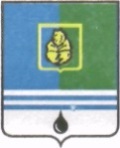 					РЕШЕНИЕДУМЫ ГОРОДА КОГАЛЫМАХанты-Мансийского автономного округа - ЮгрыОт «30» января 2019г.							№261-ГД Ханты-Мансийского автономного округа - ЮгрыОт «___»________20___г.                                                             №_______ О внесении изменения в решение Думы города Когалымаот 23.12.2014 №502-ГДВ соответствии с Градостроительным кодексом Российской Федерации, статьей 16 Федерального закона от 06.10.2003 №131-ФЗ «Об общих принципах организации местного самоуправления в Российской Федерации», Уставом города Когалыма, в целях приведения в соответствие с действующим законодательством Российской Федерации, Дума города Когалыма РЕШИЛА:1. Внести в решение Думы города Когалыма от 23.12.2014 №502-ГД «Об утверждении Порядка подготовки, утверждения местных нормативов градостроительного проектирования города Когалыма и внесения в них изменений» (далее – решение) следующее изменение:пункт 2.11 раздела 2 приложения к решению изложить в следующей редакции:«2.11. Внесение изменений в местные нормативы градостроительного проектирования осуществляется в соответствии с законодательством в области градостроительной деятельности Российской Федерации, Ханты-Мансийского автономного округа - Югры с учетом требований настоящего Порядка.В случае внесения изменений в целях приведения местных нормативов градостроительного проектирования в соответствие с законодательством Российской Федерации, Ханты-Мансийского автономного округа - Югры и муниципальными правовыми актами города Когалыма, размещение на официальном сайте и опубликование проекта решения Думы города Когалыма о внесении изменений в местные нормативы градостроительного проектирования не менее чем за два месяца до их утверждения, не требуется.».2. Опубликовать настоящее решение в газете «Когалымский вестник».ПредседательГлаваДумы города Когалымагорода Когалыма____________ А.Ю.Говорищева____________  Н.Н.Пальчиков